 PREFEITURA MUNICIPAL DE PINDAMONHANGABA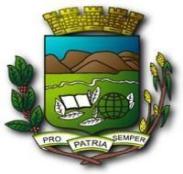 ESTADO DE SÃO PAULOSECRETARIA MUNICIPAL DA MULHER, FAMÍLIA E DIREITOS HUMANOSRESULTADOS DO EDITAL DE CHAMAMENTO DE BOLSAS DE ESTUDO UNIVERSITÁRIA PARA O ANO DE 2024A Prefeitura de Pindamonhangaba através da Secretaria Municipal da Mulher, Familia e Direitos Humanos , no uso das atribuições e de acordo com LEI Nº 6.760, DE 20 DE DEZEMBRO DE 2023.   torna público o resultado classificatório das Bolsas de Estudos de Ensino Superior para o ano letivo de 2024, conforme Edital de Convocação publicado em 26 de Janeiro de 2024.João Carlos Ribeiro SalgadoSecretária da Secretaria da Mulher, Familia e Direitos Humanos Rua DR. Gustavio de Godoy, 360 – Centro. – Pindamonhangaba – SP.NOMECURSOFACULDADEAna Amélia de Jesus Santos QueirozRecursos Humanos UNINTERCássia Betania da Conceição SantosDireito Anhanguera Daiane Catarina Ferreira de Campos Oliveira EnfermagemUninterDaiane Xavier Rocha Direito UnifascDiego Weberton dos Santos Pedagogia AnhangueraDriely M. Moreira Nutrição UnoparElisandra Prudente de MoraesEnfermagemUnoparFábio Vinicius Santos Silva PsicologiaAnhanguera Igor de Souza Generoso Administração UnifascIngrid Kathellyn dos Santos Recursos Humanos UnifascIzadora Cristine dos Santos Morais Enfermagem UnifunvicJacqueline Marcondes Avelar Mata Educação Física UnifascJulia Alvares CassianoEnfermagemUnitauLuiz Gustavo dos Santos Souza Psicologia Anhanguera Maria Clara Pires Gonçalves Direito UnipMaria Eduarda Brandão dos Santos Educação Artística UnifascMaria Helena Vilas Boas Serviço Social UnifascMaria Izabele Mota FlauzinoCiencias Biologicas UnitauMariana Callipo Monteiro Direito UnifascMatheus Moreira Ramos Enfermagem FunvicMatheus Campos Sales TeodoroMedicina Veterinária UnifascJosé Wesley de Toledo Tecnologia em Análise FIAPPatricia Nascimento de Assis Dias Tecnologia em Estética e cosméticos UnitauPaulo Matheus de Amorim JanuárioEngenharia Mecanica UnitauRayne Caroline Camargo dos Santos Educação Física UniceaReginaldo Wagner de Souza Fiuza Engenharia da Computação FunvicRita de Cássia Moreira Direito AnhangueraRodrigo Ribeiro Santana Educação fisica Funvixc Paulo Matheus de Amorim Januário Engenharia Mecânica Unitau